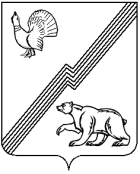 АДМИНИСТРАЦИЯ ГОРОДА ЮГОРСКАХанты-Мансийского автономного округа - ЮгрыПОСТАНОВЛЕНИЕот 17 августа 2021 года								      № 1491-пО внесении изменения в постановлениеадминистрации города Югорска от 28.05.2021 № 908-п «О порядке предоставления субсидий субъектаммалого и среднего предпринимательства»В соответствии с Федеральным законом от 24.07.2007 № 209-ФЗ                     «О развитии малого и среднего предпринимательства в Российской Федерации»:Внести в приложение 1 к Порядку предоставления субсидий субъектам малого и среднего предпринимательства постановления администрации города Югорска от 28.05.2021 № 908-п «О порядке предоставления субсидий субъектам малого и среднего предпринимательства» изменение, дополнив Перечень социально значимых (приоритетных) видов деятельности, определенных администрацией города Югорска разделом «G» следующего содержания:2. Опубликовать постановление в официальном печатном издании города Югорска и разместить на официальном сайте органов местного самоуправления города Югорска.3. Настоящее постановление вступает в силу после его официального опубликования и действует до 31.12.2022 включительно. Исполняющий обязанности главы города Югорска                                                                 Д.А. Крылов GТорговля оптовая и розничная; ремонт автотранспортных средств и мотоциклов47.61 Торговля розничная книгами в специализированных магазинах (в части реализации книжной продукции для детей и юношества, учебной, просветительской и справочной литературы).